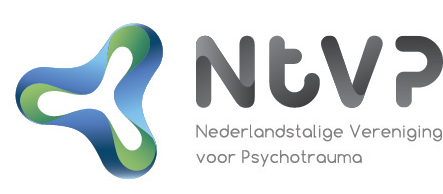 Rooster van aftreden bestuur:Naam					Benoemd in: 		Aftredend in:Trudy Mooren				1-1-2017		1-1-2025Joanne Mouthaan			1-1-2018		1-1-2022Kyra Cornelissen			1-1-2019		1-1-2023Lonneke Lenferink 			1-1-2019		1-1-2023Wendy Pots				1-1-2019		1-1-2023Simone de la Rie			1-1-2019		1-1-2023Marcel de Koning			1-1-2019		1-1-2023Marie-José van Hoof			1-1-2019		1-1-2023Simon Groen				1-1-2020		1-1-2024Rianneke van der Gaag		1-1-2020		1-1-2024Marloes Eidhof			1-1-2020		1-1-2024Joris Haagen				1-1-2021		1-1-2025Samrad Ghane			1-1-2021		1-1-2025	Chris Hoeboer			1-1-2021		1-1-2025Janne Punski-Hoogervorst		1-1-2023		1-1-2027Anne Bakker				1-1-2023		1-1-2027Anke Witteveen			1-1-2023		1-1-2027Jorin van der Jagt-Blokland		1-1-2023		1-1-2027Eva Bloemers				1-1-2023		1-1-2027Indira Pliska				1-1-2023		1-1-2027